Undervisningsbeskrivelse 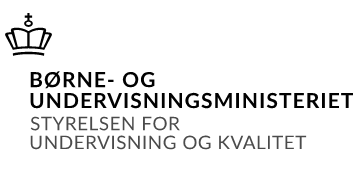 Oversigt over gennemførte undervisningsforløb i fagetBeskrivelse af det enkelte undervisningsforløb Nb! Et skema for hvert forløbBeskrivelse af det enkelte undervisningsforløb Nb! Et skema for hvert forløbBeskrivelse af det enkelte undervisningsforløb Nb! Et skema for hvert forløbBeskrivelse af det enkelte undervisningsforløb Nb! Et skema for hvert forløbBeskrivelse af det enkelte undervisningsforløb Nb! Et skema for hvert forløbBeskrivelse af det enkelte undervisningsforløb Nb! Et skema for hvert forløbBeskrivelse af det enkelte undervisningsforløb Nb! Et skema for hvert forløbBeskrivelse af det enkelte undervisningsforløb Nb! Et skema for hvert forløb Beskrivelse af det enkelte undervisningsforløb Nb! Et skema for hvert forløbBeskrivelse af det enkelte undervisningsforløb Nb! Et skema for hvert forløbBeskrivelse af det enkelte undervisningsforløb Nb! Et skema for hvert forløbBeskrivelse af det enkelte undervisningsforløb Nb! Et skema for hvert forløbBeskrivelse af det enkelte undervisningsforløb Nb! Et skema for hvert forløbBeskrivelse af det enkelte undervisningsforløb Nb! Et skema for hvert forløbBeskrivelse af det enkelte undervisningsforløb Nb! Et skema for hvert forløbTerminMaj-juni 2021/2022InstitutionEUC Nordvest, Teknisk Gymnasium ThistedUddannelseHtxFag og niveauFysik BLærer(e)Lars Vestergaard IversenHold2gx2121ing fysik B og 2gx2121sun fysik BForløb 1Lys og reaktionerForløb 2Kost og energiForløb 3EnergiForløb 4Elektriske kredsløbForløb 5Tiden - før og nuForløb 6TermodynamikForløb 7RepetitionForløb 8BølgerForløb 9AtomfysikForløb 10Mekanik - BevægelseForløb 11Mekanik - KræfterForløb 12Mekanik - ArbejdeForløb 13Mekanik - 2-dimensionelle bevægelserForløb 14Varmetransmission (valgemne)Forløb 15Selvstændigt projektForløb 1Lys og reaktionerForløbets indhold og fokusFørst kort introduktion til fysik gennem arbejde med densitet. Derefter arbejde med grundlæggende egenskaber ved bølger og undersøgelse af spektre fra forskellige lyskilder. Blandt andet fokus på journalskrivning.Samspil med biologi og kemi i naturvidenskabeligt grundforløb.Øvelse: Densitet.Journal: Lys og fotosyntese.Faglige målkende til og kunne foretage simple beregninger med fysiske størrelser og enhederud fra en problemstilling kunne tilrettelægge, beskrive og udføre fysiske eksperimenter med givet udstyr og formidle resultaternekunne behandle problemstillinger i samspil med andre fag.KernestofDen tekniske fysiks grundlagSI-enhedssystemet, fysiske størrelser og enhederBølgergrundlæggende egenskaber ved bølger: bølgelængde, frekvens, udbredelsesfart og interferenslys som bølger, herunder det optiske gitter og brydningsfænomenerdet elektromagnetiske spektrum.Anvendt materialeKernestof: Holck, Per; Lund, Birgitte Merci; Kraaer, Jens: Orbit B htx/eux. Aarhus C, Systime, 2012. https://orbithtxb.systime.dk. Afsnit 1.5 (https://orbithtxb.systime.dk/?id=p597), 1.8 (https://orbithtxb.systime.dk/?id=p600), 5.2 (https://orbithtxb.systime.dk/?id=p651), 5.3 (https://orbithtxb.systime.dk/?id=p652), 5.4 (https://orbithtxb.systime.dk/?id=p653) og 6.2 (https://orbithtxb.systime.dk/?id=p695).Antal sider: 30,5.Undervisningstid: 4,5 timer a 60 minutter.ArbejdsformerKlasseundervisning, opgaveløsning i timer og hjemme, anvendelse af Logger Pro, eksperimentelt arbejde og journalskrivning.Forløb 2Kost og energiForløbets indhold og fokusLidt grundigere introduktion til fysiske størrelser, SI-enheder og naturvidenskabelig metode. Derefter arbejde med begreber som energi, effekt, specifik varmekapacitet og nyttevirkning med henblik på at bestemme nyttevirkningen ved opvarmning af vand på forskellige måder. Blandt andet fokus på rapportskrivning.Samspil med biologi og kemi i naturvidenskabeligt grundforløb.Rapport: Nyttevirkning ved opvarmning af vand.Faglige målkunne anvende fysiske begreber og modeller i virkelighedsnære problemstillinger, herunder perspektivere fysikken til anvendelser i teknologien eller elevens hverdagkende til og kunne foretage simple beregninger med fysiske størrelser og enhederud fra en problemstilling kunne tilrettelægge, beskrive og udføre fysiske eksperimenter med givet udstyr og formidle resultaternekunne anvende fagets sprog og terminologi mundtligt og skriftligt til dokumentation og formidling til en valgt målgruppe.kunne behandle problemstillinger i samspil med andre fag.KernestofDen tekniske fysiks grundlagSI-enhedssystemet, fysiske størrelser og enhederEnergibeskrivelse af energi og energiomsætning, herunder effekt og nyttevirkningindre energi og energiforhold ved temperatur- og faseændringer.Anvendt materialeKernestof: Holck, Per; Lund, Birgitte Merci; Kraaer, Jens: Orbit B htx/eux. Aarhus C, Systime, 2012. https://orbithtxb.systime.dk. Afsnit 1.0 (https://orbithtxb.systime.dk/?id=p583), 1.1 (https://orbithtxb.systime.dk/?id=p594), 1.2 (https://orbithtxb.systime.dk/?id=p601), 1.9 (https://orbithtxb.systime.dk/?id=p733), 2.0-2.6 (https://orbithtxb.systime.dk/?id=p519) og 2.10 (https://orbithtxb.systime.dk/?id=p541).Kernestof: Lund, Birgitte Merci; ¨Møller, Dorte Blicher: Grundforløb htx. Aarhus C, Systime, 2017. https://grundforlobhtx.systime.dk. Afsnit 2.8.0 (https://grundforlobhtx.systime.dk/?id=p200), 2.8.1 (https://grundforlobhtx.systime.dk/?id=p224) og 2.8.2 (https://grundforlobhtx.systime.dk/?id=p225).Antal sider: 28,8.Undervisningstid: 7,5 timer a 60 minutter.Fordybelsestid: 3 timer a 60 minutter.ArbejdsformerKlasseundervisning, opgaveløsning i timer og hjemme, eksperimentelt arbejde og rapportskrivning.Forløb 3EnergiForløbets indhold og fokusRepetition af og yderligere opgaveregning om foregående forløb. Derefter arbejde med energiforhold ved faseændringer, isolerede systemer og kalorimetri med henblik på bestemmelse af den specifikke varmekapacitet af metallodder.Øvelse: Specifik varmekapacitet for vand.Øvelse: Vandblandingers temperatur.Rapport: Specifik varmekapacitet for aluminium og messing.Faglige målkunne anvende fysiske begreber og modeller i virkelighedsnære problemstillinger, herunder perspektivere fysikken til anvendelser i teknologien eller elevens hverdagkende til og kunne foretage simple beregninger med fysiske størrelser og enhederud fra en problemstilling kunne tilrettelægge, beskrive og udføre fysiske eksperimenter med givet udstyr og formidle resultaterne.KernestofDen tekniske fysiks grundlagSI-enhedssystemet, fysiske størrelser og enhederEnergibeskrivelse af energi og energiomsætning, herunder effekt og nyttevirkningindre energi og energiforhold ved temperatur- og faseændringertermisk ligevægt og kalorimetri.Anvendt materialeKernestof: Holck, Per; Kraaer, Jens; Lund, Birgitte Merci: ORBIT B htx. 1. udgave, 5. oplag. Aarhus C, Systime, 2011. Side 41-45.Kernestof: Holck, Per; Lund, Birgitte Merci; Kraaer, Jens: Orbit B htx/eux. Aarhus C, Systime, 2012. https://orbithtxb.systime.dk. Afsnit 2.7 (https://orbithtxb.systime.dk/?id=p542), 2.8 (https://orbithtxb.systime.dk/?id=p543) og 2.9 (gammel version) (https://orbithtxb.systime.dk/?id=p537).Antal sider: 16,1.Undervisningstid: 24 timer a 60 minutter.Fordybelsestid: 4 timer a 60 minutter.ArbejdsformerKlasseundervisning, opgaveløsning i timer og hjemme, eksperimentelt arbejde og rapportskrivning.Forløb 4Elektriske kredsløbForløbets indhold og fokusArbejde med grundlæggende ellære og de tilhørende begreber, primært jævnstrøm, men også introduktion til vekselstrøm i forbindelse med elforsyningsnettet. I forlængelse heraf undersøge resistansens afhængighed af længde og tværsnitsareal.Øvelse (virtuel, senere også fysisk): Elektriske kredsløb.Øvelse (virtuel): Serie- og parallelkobling af resistorer.Øvelse (virtuel): Transformator.Rapport: Resistansens afhængighed af længde og tværsnitsareal.Faglige målud fra en problemstilling kunne tilrettelægge, beskrive og udføre fysiske eksperimenter med givet udstyr og formidle resultaternekunne behandle eksperimentelle data med anvendelse af it-værktøjer og digitale ressourcer med henblik på at afdække og diskutere matematiske sammenhænge mellem fysiske størrelserkunne redegøre for grundlæggende fysiske begreber og fænomener samt demonstrere kendskab til fysikken i et globalt og teknologisk perspektiv.KernestofElektriske kredsløbsimple jævnstrømskredsløbberegninger på jævnstrømskredsløb med maksimalt to forbrugende komponentermodeller for spændingskilderledningsmodstand og elforsyningsnettet, herunder kendskab til vekselstrøm.Anvendt materialeKernestof: Holck, Per; Lund, Birgitte Merci; Kraaer, Jens: Orbit B htx/eux. Aarhus C, Systime, 2012. https://orbithtxb.systime.dk. Kapitel 4 (https://orbithtxb.systime.dk/?id=p545).Antal sider: 90,3.Undervisningstid: 43,5 timer a 60 minutter.Fordybelsestid: 4 timer a 60 minutter.ArbejdsformerKlasseundervisning, virtuelle forsøg, opgaveløsning i timer og hjemme, eksperimentelt arbejde og rapportskrivning.Forløb 5Tiden - før og nuForløbets indhold og fokusProjektarbejde i grupper inden for temaet videnskab og teknologi. Eleverne skal i forløbet blive klogere på tid, hvordan det fungerer og måles ved hjælp af pendulmålinger. Samspil med matematik og teknologi i studieområdet.Øvelse: Matematisk pendul.Faglige målkunne anvende fysiske begreber og modeller i virkelighedsnære problemstillinger, herunder perspektivere fysikken til anvendelser i teknologien eller elevens hverdagud fra en problemstilling kunne tilrettelægge, beskrive og udføre fysiske eksperimenter med givet udstyr og formidle resultaternekunne redegøre for grundlæggende fysiske begreber og fænomener samt demonstrere kendskab til fysikken i et globalt og teknologisk perspektivkunne anvende fagets sprog og terminologi mundtligt og skriftligt til dokumentation og formidling til en valgt målgruppe.kunne demonstrere viden om fagets identitet og metoderkunne behandle problemstillinger i samspil med andre fag.KernestofDen tekniske fysiks grundlagSI-enhedssystemet, fysiske størrelser og enhederMekanikkinematisk beskrivelse af bevægelser i én dimension samt det skrå kast eller jævn cirkelbevægelse.Anvendt materialeSupplerende stof: Eleverne fandt delvist selv litteratur.Undervisningstid: 7,5 timer a 60 minutter.ArbejdsformerProjektarbejde, eksperimentelt arbejde, skrivning af populærvidenskabelig artikel, desuden lidt klasseundervisning og gruppearbejde med opgaveløsning i timer og hjemme.Forløb 6TermodynamikForløbets indhold og fokusFørst introduktion til eller repetition af grundlæggende begreber som masse, stofmængde, densitet, tyngdekraft og tyngdeacceleration. Derefter arbejde med tryk, opdrift, idealgasligningen og gassers densitet, herunder opdrift på balloner.Øvelse: Trykket af en vandsøjle.Rapport: Boyle-Mariottes lov.Faglige målkunne anvende fysiske begreber og modeller i virkelighedsnære problemstillinger, herunder perspektivere fysikken til anvendelser i teknologien eller elevens hverdagud fra en problemstilling kunne tilrettelægge, beskrive og udføre fysiske eksperimenter med givet udstyr og formidle resultaternekunne behandle eksperimentelle data med anvendelse af it-værktøjer og digitale ressourcer med henblik på at afdække og diskutere matematiske sammenhænge mellem fysiske størrelserkunne redegøre for grundlæggende fysiske begreber og fænomener samt demonstrere kendskab til fysikken i et globalt og teknologisk perspektivKernestofDen tekniske fysiks grundlagSI-enhedssystemet, fysiske størrelser og enhederTermodynamikidealgasloven og gassers densitet.Anvendt materialeKernestof: Holck, Per; Lund, Birgitte Merci; Kraaer, Jens: Orbit B htx/eux. Aarhus C, Systime, 2012. https://orbithtxb.systime.dk. Afsnit 1.3 (https://orbithtxb.systime.dk/?id=p595), 1.4 (https://orbithtxb.systime.dk/?id=p596), 1.6 (https://orbithtxb.systime.dk/?id=p598) og 1.7 (https://orbithtxb.systime.dk/?id=p599) og kapitel 3 (https://orbithtxb.systime.dk/?id=p574).Antal sider: 47,3.Undervisningstid: 30 timer a 60 minutter.Fordybelsestid: 4 timer a 60 minutter.ArbejdsformerKlasseundervisning, opgaveløsning i timer og hjemme, anvendelse af Logger Pro, eksperimentelt arbejde og rapportskrivning.Forløb 7RepetitionForløbets indhold og fokusI starten af 2. g arbejde med repetition af opgaver og forsøg som forberedelse til årsprøve samt arbejde med opgaver til mundtlig eksamen. I slutningen af 2. g arbejde med opgaver til mundtlig eksamen.Faglige målkende til og kunne foretage simple beregninger med fysiske størrelser og enhederud fra en problemstilling kunne tilrettelægge, beskrive og udføre fysiske eksperimenter med givet udstyr og formidle resultaterne.KernestofAlt kernestof.Anvendt materialeUndervisningstid: 9,75 timer a 60 minutter.ArbejdsformerKlasseundervisning, opgaveløsning i timer og hjemme og eksperimentelt arbejde.Forløb 8BølgerForløbets indhold og fokusFørst repetition af grundlæggende begreber om bølger. Derefter arbejde videre med lys som bølger, herunder brydning og refleksion samt det optiske gitter. Overblik over de forskellige dele af det elektromagnetiske spektrum.Øvelse: Bølger på en lang fjeder.Øvelse: Bestemmelse af brydningsindeks.Rapport: Det optiske gitterFaglige målkunne anvende fysiske begreber og modeller i virkelighedsnære problemstillinger, herunder perspektivere fysikken til anvendelser i teknologien eller elevens hverdagud fra en problemstilling kunne tilrettelægge, beskrive og udføre fysiske eksperimenter med givet udstyr og formidle resultaternekunne anvende fagets sprog og terminologi mundtligt og skriftligt til dokumentation og formidling til en valgt målgruppe.KernestofBølgergrundlæggende egenskaber ved bølger: bølgelængde, frekvens, udbredelsesfart og interferenslys som bølger, herunder det optiske gitter og brydningsfænomenerdet elektromagnetiske spektrum.Anvendt materialeKernestof: Holck, Per; Lund, Birgitte Merci; Kraaer, Jens: Orbit B htx/eux. Aarhus C, Systime, 2012. https://orbithtxb.systime.dk. Afsnit 5.0 (https://orbithtxb.systime.dk/?id=p586), 5.1 (https://orbithtxb.systime.dk/?id=p650) og 5.5-5.8 (https://orbithtxb.systime.dk/?id=p654).Antal sider: 35,2.Undervisningstid: 24 timer a 60 minutter.Fordybelsestid: 5 timer a 60 minutter.ArbejdsformerKlasseundervisning, opgaveløsning i timer og hjemme, små elevfremlæggelser, eksperimentelt arbejde og rapportskrivning.Forløb 9AtomfysikForløbets indhold og fokusFørst kort om atomers og atomkerners opbygning. Derefter arbejde med atomers emission og absorption af stråling med udgangspunkt i Bohrs atommodel for brintatomet. Desuden forskellige spektre.Faglige målkende til og kunne foretage simple beregninger med fysiske størrelser og enhederkunne redegøre for grundlæggende fysiske begreber og fænomener samt demonstrere kendskab til fysikken i et globalt og teknologisk perspektiv.KernestofAtomfysikatomers og atomkerners opbygningfotoners energi, atomare systemers emission og absorption af strålingspektre, herunder hydrogenatomets spektrum.Anvendt materialeKernestof: Holck, Per; Lund, Birgitte Merci; Kraaer, Jens: Orbit B htx/eux. Aarhus C, Systime, 2012. https://orbithtxb.systime.dk. Kapitel 6 (https://orbithtxb.systime.dk/?id=p584).Antal sider: 29,2.Undervisningstid: 12 timer a 60 minutter.ArbejdsformerKlasseundervisning, opgaveløsning i timer og hjemme og anvendelse af simulationer.Forløb 10Mekanik - BevægelseForløbets indhold og fokusDefinition af begreberne hastighed og acceleration. Derefter arbejde med stæknings- og hastighedsgrafer samt bevægelse med konstant hastighed og bevægelse med konstant acceleration.Rapport: Det frie fald med video og Logger Pro.Faglige målkunne anvende fysiske begreber og modeller i virkelighedsnære problemstillinger, herunder perspektivere fysikken til anvendelser i teknologien eller elevens hverdagud fra en problemstilling kunne tilrettelægge, beskrive og udføre fysiske eksperimenter med givet udstyr og formidle resultaternekunne behandle eksperimentelle data med anvendelse af it-værktøjer og digitale ressourcer med henblik på at afdække og diskutere matematiske sammenhænge mellem fysiske størrelserKernestofMekanikkinematisk beskrivelse af bevægelser i én dimension samt det skrå kast eller jævn cirkelbevægelseAnvendt materialeKernestof: Holck, Per; Lund, Birgitte Merci; Kraaer, Jens: Orbit B htx/eux. Aarhus C, Systime, 2012. https://orbithtxb.systime.dk. Kapitel 7 (https://orbithtxb.systime.dk/?id=p585).Antal sider: 34,1.Undervisningstid: 16,5 timer a 60 minutter.Fordybelsestid: 5 timer a 60 minutter.ArbejdsformerKlasseundervisning, opgaveløsning i timer og hjemme, anvendelse af simulationer, anvendelse af Logger Pro til videoanalyse, eksperimentelt arbejde og rapportskrivning.Forløb 11Mekanik - KræfterForløbets indhold og fokusArbejde med de forskellige typer kræfter samt Newtons love.Faglige målkunne anvende fysiske begreber og modeller i virkelighedsnære problemstillinger, herunder perspektivere fysikken til anvendelser i teknologien eller elevens hverdagkunne redegøre for grundlæggende fysiske begreber og fænomener samt demonstrere kendskab til fysikken i et globalt og teknologisk perspektiv.KernestofMekanikkraftbegrebet, herunder tyngdekraft, normalkraft, tryk, opdrift, snorkraft, gnidningskraft, luftmodstand samt fjederkraftNewtons love anvendt på bevægelser i én dimension, herunder kraftanalyse på skråplanAnvendt materialeKernestof: Holck, Per; Lund, Birgitte Merci; Kraaer, Jens: Orbit B htx/eux. Aarhus C, Systime, 2012. https://orbithtxb.systime.dk. Kapitel 8 (https://orbithtxb.systime.dk/?id=p587).Antal sider: 34,7.Undervisningstid: 9 timer a 60 minutter.ArbejdsformerKlasseundervisning, opgaveløsning i timer og hjemme og eksperimentelt arbejde.Forløb 12Mekanik - ArbejdeForløbets indhold og fokusArbejde med begrebet arbejde, de forskellige kræfters arbejde, kinetisk energi, potentiel energi og bevarelse af mekanisk energi.Faglige målkunne anvende fysiske begreber og modeller i virkelighedsnære problemstillinger, herunder perspektivere fysikken til anvendelser i teknologien eller elevens hverdagkende til og kunne foretage simple beregninger med fysiske størrelser og enhederkunne redegøre for grundlæggende fysiske begreber og fænomener samt demonstrere kendskab til fysikken i et globalt og teknologisk perspektiv.KernestofMekaniken krafts arbejde, kinetisk energi, potentiel energi i tyngdefeltet nær Jorden samt systemer med energibevarelse.Anvendt materialeKernestof: Holck, Per; Lund, Birgitte Merci; Kraaer, Jens: Orbit B htx/eux. Aarhus C, Systime, 2012. https://orbithtxb.systime.dk. Kapitel 9 (https://orbithtxb.systime.dk/?id=p648).Antal sider: 29,5.Undervisningstid: 5,25 timer a 60 minutter.ArbejdsformerKlasseundervisning og opgaveløsning i timer og hjemme.Forløb 13Mekanik - 2-dimensionelle bevægelserForløbets indhold og fokusFørst kraftanalyse på skråplan. Derefter det skrå kast, herunder kastelængde og maksimal højde.Faglige målkunne anvende fysiske begreber og modeller i virkelighedsnære problemstillinger, herunder perspektivere fysikken til anvendelser i teknologien eller elevens hverdagkende til og kunne foretage simple beregninger med fysiske størrelser og enhederkunne redegøre for grundlæggende fysiske begreber og fænomener samt demonstrere kendskab til fysikken i et globalt og teknologisk perspektiv.KernestofMekanikkinematisk beskrivelse af bevægelser i én dimension samt det skrå kast eller jævn cirkelbevægelseNewtons love anvendt på bevægelser i én dimension, herunder kraftanalyse på skråplanAnvendt materialeKernestof: Holck, Per; Lund, Birgitte Merci; Kraaer, Jens: Orbit B htx/eux. Aarhus C, Systime, 2012. https://orbithtxb.systime.dk. Afsnit 10.0-10.6 (https://orbithtxb.systime.dk/?id=p703).Antal sider: 19,6.Undervisningstid: 3,75 timer a 60 minutter.ArbejdsformerKlasseundervisning og opgaveløsning i timer og hjemme.Forløb 14Varmetransmission (valgemne)Forløbets indhold og fokusArbejde med varmestrøm, varmestrøm gennem flere lag (herunder -værdier), varmekonduktivitet og varmestråling.Faglige målkunne anvende fysiske begreber og modeller i virkelighedsnære problemstillinger, herunder perspektivere fysikken til anvendelser i teknologien eller elevens hverdagkende til og kunne foretage simple beregninger med fysiske størrelser og enhederkunne redegøre for grundlæggende fysiske begreber og fænomener samt demonstrere kendskab til fysikken i et globalt og teknologisk perspektiv.KernestofOvervejende supplerende stof.Anvendt materialeSupplerende stof: Øhlenschlæger, Erik: Grundlæggende fysik B - HTX. 5. udgave. København, Gyldendal, 2019. https://grundlaeggendefysikb.systime.dk. Afsnit 2.9 (https://grundlaeggendefysikb.systime.dk/?id=p159).Antal sider: 7,8.Undervisningstid: 1,5 timer a 60 minutter.ArbejdsformerKlasseundervisning og opgaveløsning i timer og hjemme.Forløb 15Selvstændigt projektForløbets indhold og fokusArbejde i grupper med et selvstændigt projekt, der tager udgangspunkt i en fysisk, teknisk eller teknologisk problemstilling. Problemstillingen belyses gennem eksperimentelt arbejde og tilhørende teori. Det selvstændige projekt formidles gennem en skriftlig projektrapport.Elevernes valgte emner (nogle i grupper, nogle emner valgt af flere):DampmaskinenSlyngvåben (blide)Luftmodstand (Pinewood Derby-biler)Dioder og andre elektroniske komponenterLydisoleringLuftmodstand (kageforme)FjederkraftVarmeisoleringLuftmodstand (svævefly)BordtennisboldFaglige målkunne udføre et større eksperimentelt arbejde, hvor analyse af problemstillingen, opstilling af løsningsmodeller, målinger, resultatbehandling og vurdering indgårkunne behandle eksperimentelle data med anvendelse af it-værktøjer og digitale ressourcer med henblik på at afdække og diskutere matematiske sammenhænge mellem fysiske størrelserkunne redegøre for grundlæggende fysiske begreber og fænomener samt demonstrere kendskab til fysikken i et globalt og teknologisk perspektivkunne anvende fagets sprog og terminologi mundtligt og skriftligt til dokumentation og formidling til en valgt målgruppe.kunne demonstrere viden om fagets identitet og metoderundersøge problemstillinger og udvikle og vurdere løsninger, herunder innovative løsninger, hvor fagets viden og metoder anvendesKernestofOvervejende supplerende stof.Anvendt materialeSupplerende stof: Eleverne fandt delvist selv litteratur.Undervisningstid: 10,5 timer a 60 minutter.Fordybelsestid: 6 timer a 60 minutter.ArbejdsformerEksperimentelt arbejde og projektarbejde.